проект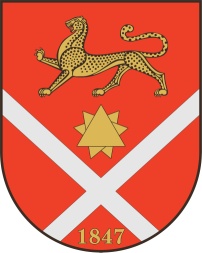 Республика Северная Осетия – АланияроектПравобережный районБесланское городское поселениеСобрание Представителей Бесланского городского поселенияРешение № __ от «__»_____ 2023г.                                     	                                    г. Беслан«Об установлении ставок земельного налога на территории Бесланского городского поселения»          В соответствии с Налоговым кодексом Российской Федерации, Бюджетным кодексом Российской Федерации, Федеральным законом от 06.10.2003 N131-ФЗ «Об общих принципах организации местного самоуправления в Российской Федерации», Законом Республики Северная Осетия-Алания от 25.04.2006 N 24-РЗ «О местном самоуправлении в Республике Северная Осетия-Алания», Уставом Бесланского городского поселения Правобережного района Республики Северная Осетия-Алания, Собрание представителей Бесланского городского поселения:РЕШАЕТ:Ввести на территории Бесланского городского поселения земельный налог, порядок и сроки уплаты налога на земли, находящиеся в пределах границ Бесланского городского поселения.2. Установить ставки земельного налога, исходя из кадастровой стоимости земельного участка, в следующих размерах:- 0,3 % в отношении земельных участков, предназначенных для размещения домов индивидуальной жилой застройки; - 0,3 % в отношении земельных участков, занятых жилищным фондом и объектами инженерной инфраструктуры жилищно-коммунального комплекса (за исключением доли в праве на земельный участок, приходящейся на объект, не относящийся к жилищному фонду и к объектам инженерной инфраструктуры жилищно-коммунального комплекса) или приобретенных (предоставленных) для жилищного строительства (за исключением земельных участков, приобретенных (предоставленных) для индивидуального жилищного строительства, используемых в предпринимательской деятельности);- 0,3 % в отношении земельных участков, не используемых в предпринимательской деятельности, приобретенных (предоставленных) для ведения личного подсобного хозяйства, садоводства или огородничества, а также земельных участков общего назначения, предусмотренных Федеральным законом от 29 июля 2017 года N 217-ФЗ "О ведении гражданами садоводства и огородничества для собственных нужд и о внесении изменений в отдельные законодательные акты Российской Федерации";- 0,3 % в отношении земельных участков, относящихся к землям в составе зон сельскохозяйственного использования в границах Бесланского городского поселения Правобережного района Республики Северная Осетия-Алания и используемых для сельскохозяйственного производства;- 0,3 % в отношении земельных участков, предназначенных для объектов связи и центров обработки данных; - 0,3 % в отношении земельных участков, ограниченных в обороте в соответствии с законодательством Российской Федерации, предоставленных для обеспечения обороны, безопасности и таможенных нужд; - 0,75 % в отношении земельных участков, используемых организациями, осуществляющими образовательную деятельность по обучению водителей транспортных средств;- 0,8 % в отношении земельных участков, предназначенных для дошкольного, начального и среднего общего образования;- 1,5 % в отношении земельных участков, предназначенных для размещения административных и офисных зданий; - 1,5 % в отношении земельных участков, предназначенных для размещения производственных зданий, складов, строений, сооружений промышленности, коммунального хозяйства;-  1,5% в отношении земельных участков организаций, производящих этиловый спирт, алкогольную и спиртосодержащую продукцию;-  1,5 % в отношении земельных участков, предназначенных для среднего и высшего профессионального образования;- 1,5 % в отношении земельных участков, предназначенных для размещения объектов торговли, общественного питания и бытового обслуживания; -   1, 5 % в отношении земельных участков автозаправочных станций;  - 1,5 % в отношении земельных участков, предназначенных для разработки полезных ископаемых, автомобильных дорог; - 1,5 % в отношении земельных участков, предназначенных для размещения железнодорожных путей, расположенных на земельных участках находящихся в муниципальной собственности Бесланского городского поселения либо на земельных участках собственность на которых не разграничена; - 1,5 % в отношении земельных участков, предназначенных для размещения гаражей и автостоянок;  - 1,5 % в отношении земельных участков, предназначенных для размещения гостиниц, мотелей, отелей;- 1,5 % в отношении земельных участков, предназначенных для размещения объектов рекреационного, лечебно-оздоровительного и лечебно-профилактического назначения; - 1,5% в отношении земельных участков, предназначенных для ветеринарного обслуживания;-  1, 5 % в отношении прочих земельных участков.3. Установить следующий порядок и сроки уплаты для:- физических лиц - в срок не позднее 1 декабря года, следующего за истекшим налоговым периодом;- юридических лиц - в срок не позднее 28 февраля года, следующего за истекшим налоговым периодом. Авансовые платежи по налогу подлежат уплате налогоплательщиками-организациями в срок не позднее 28-го числа месяца, следующего за истекшим отчетным периодом.Установить, что для организаций и физических лиц, имеющих в собственности земельные участки, являющиеся объектом налогообложения на территории Бесланского городского поселения, льготы, установленные в соответствии со статьёй 395 Налогового Кодекса Российской Федерации, действуют в полном объёме.Освободить от налогообложения:	- ветеранов и инвалидов Великой Отечественной войны, в отношении земельных участков, предназначенных для размещения домов индивидуальной жилой застройки;- администрацию местного самоуправления Бесланского городского поселения Правобережного района Республики Северная Осетия-Алания.      6.  Опубликовать настоящее решение в газете «Жизнь Правобережья» и направить его в налоговые органы. 7. Настоящее решение вступает в силу с 1 января 2024 года, но не ранее чем по истечении одного месяца со дня его официального опубликования.Глава муниципального образованияБесланского городского поселения                                              В. Б. Татаров 